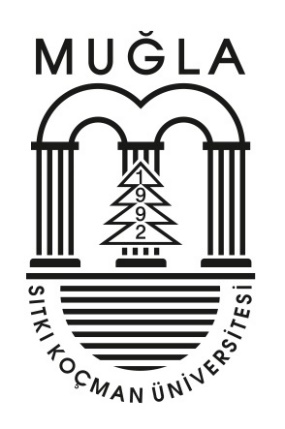 FEN BİLGİSİ ÖĞRETMENLİĞİ ANABİLİM DALI FBE 40002 ÖĞRETMENLİK UYGULAMASI IIUYGULAMA YÖNERGESİ1. Öğretmenlik Uygulaması Dersi Amaç ve Kazanımları1.1. AmaçÖğretmenlik uygulaması dersi ile Eğitim Fakültesinde öğrenim görmekte olan öğretmen adaylarının ilgili eğitim kurumlarında kendi alanları ile ilgili öğretim süreçlerine katılarak, öğretimin planlanması, uygulanması ve değerlendirilmesi etkinliklerini deneyimlemeleri amaçlanmaktadır.  Temel olarak bu ders etkinlikleri çerçevesinde öğretmen adaylarının öğretmenlik bilgisi, becerisi ve deneyimi kazanmaları ve mesleki yeterliklerini geliştirmeleri hedeflenmektedir. Ayrıca öğretmen adaylarının mesleğe yönelik olarak duyuşsal özelliklerinin (örneğin tutum gibi), bu ders sonunda olumlu yönde değişmesi amaçlanmaktadır.1.2. Kazanımlar Öğretmen adaylarından dersin sonunda aşağıdaki kazanımları elde etmesi beklenir;Öğretim programına uygun ders planı hazırlaması.Gerektiğinde dersin işlenişine göre planda gerekli değişiklikleri yapması.Konu/ kazanımlarla ilgili temel kavramları bilmesi ve bunları tutarlı bir şeklide kullanması.Çeşitli öğretim stratejilerini, yöntem ve teknikleri uygun bir biçimde kullanması.Öğretim araç-gereç ve materyallerini amacına ve sınıf düzeyine uygun olarak kullanması.Öğrenme ortamını düzenlemesi (sınıf, tahta, araç-gereç, öğrenci ve kişisel hazırlıklar).Ders süresince öğrenci motivasyonunu sağlaması ve sürdürebilmesi.Öğrencilerle etkili iletişim kurması.Öğrenci katılımını sağlayacak etkinlikler düzenlemesi.Sınıfı etkili bir şekilde yönetmesi.Kazanımlara uygun alternatif değerlendirme biçimleri belirlemesi.Değerlendirme sonuçlarının kayıtlarını tutması.Öğrencilerin anlama düzeyine uygun dönütler vermesi.Öğretmenlik mesleği hakkında mevzuat bilgisine sahip olması.Kendi öğretmenlik becerilerini değerlendirmesi ve düzeltmeler yapması.2. Haftalık Planlama ve Uygulama2.1 Haftalık Uygulama Sürecinin PlanlanmasıUygulama okuluna giden öğretmen adayları, öğretim elemanı ve uygulama öğretmeni ile tanışırlar.Uygulama okuluna giden öğretmen adayları, öğretmenlik uygulaması dersinin uygulama saatlerini  (6 saat) ve günlerini öğretim elemanı ve uygulama öğretmeni işbirliğinde belirlerler.Uygulama okuluna giden öğretmen adayları, uygulama öğretmeninden ünitelendirilmiş yıllık plan ve ders planı örneklerini uygulama dosyasına koymak üzere temin ederler.Uygulama okuluna giden öğretmen adayları, uygulama öğretmeninin haftalık ders planlamasındaki (ünitelendirilmiş yıllık planındaki), kazanımları, konuları ve öğrenme alanlarını gözden geçirerek bilgi alırlar.Uygulama okuluna giden öğretmen adayları, ders uygulamasını yapacağı konulara yönelik olarak belirtilen kazanımlara uygun bir şekilde, bireysel olarak ders planını hazırlarlar.Öğretim elemanı ve uygulama öğretmeni tarafından, öğretmen adaylarının ders uygulaması yaptığı günlerde, Milli Eğitim Bakanlığı’nın hazırlamış olduğu “öğretmen adayı günlük değerlendirme gözlem formunu (EK-4)”  doldururlar.Öğretmen Adayının genel değerlendirmesi (Dönem sonu genel değerlendirmesi) için ise, öğretmen adayı genel değerlendirme formu (EK-5) doldurularak genel değerlendirme yapılır. 2.2 Uygulama Dosyasının Hazırlanması    	2.2.1 Ders Planlarının hazırlanmasıÖğretmen adayları en az dört ders saati uygulama yaparlar ve bu uygulamalarla ilgili Fen Bilimleri Dersi Öğretim Programındaki öğrenme alanı, konu ve kazanımlara uygun olarak Ek- 3’te belirtilen ders planı örneğini (sadece öneri niteliğindeki ders planı örneğine Ek-3 te yer verilmiştir) kullanarak planlarını hazırlar, uygular ve uygulama dosyasına koyarlar.2.2.2 Fen Etkinliklerinin HazırlanmasıDers planlarının farklı aşamaları için hazırlayacakları, fen etkinliklerinde çeşitli öğretim yöntem ve tekniklerine (Örneğin: kapalı-açık uçlu deney teknikleri, bilimsel süreç becerilerine dayalı etkinlikler, işbirlikli öğrenme yaklaşımına yönelik etkinlikler, probleme dayalı öğrenme ve problem senaryoları etkinlikleri, sorgulamaya dayalı öğrenme yaklaşımına dayalı etkinlikler, argümantasyon tabanlı bilim eğitimine yönelik etkinlikler, STEM etkinlikleri, sosyobilimsel konu temelli fen etkinlikleri, eğitsel oyunlar, 5E-7E-9E öğrenme modeline dayalı etkinlikler, bilgisayar veya teknoloji destekli fen öğretimi etkinlikleri, kavram karikatürleri, zihin haritaları, kavram haritaları v.s) yer vermeleri beklenmektedir. Fen etkinliği hazırlamada EK-6 ve EK-7’de sunulan örnekleri kullanabilirler.2.2.3 Fen Eğitiminde Ölçme ve Değerlendirme AraçlarıÖğretmen adayları öğrencilere uygulanacak, uygulama öğretmeni tarafından hazırlanmış ölçme ve değerlendirme aracı örneklerini dosyalarında bulundururlar. Kendileri de ölçme ve değerlendirme yapılacak dönemlerde hem klasik hem tamamlayıcı (alternatif) ölçme ve değerlendirme tekniklerini kullanarak değerlendirme örnekleri hazırlar ve dosyalarına koyarlar. Hazırlayacakları ölçme ve değerlendirme araçlarında hem klasik hem de tamamlayıcı ölçme ve değerlendirme tekniklerine yer verilmesi önerilir.2.2.4 Yansıtıcı GünlükÖğretmen adayları öğretmenlik uygulaması dersinin uygulama saatleri sonrasında duygu ve düşüncelerini yansıtıcı günlüklerine aktarırlar. Öğretmen adaylarının yansıtıcı günlüklerinde bu nedenle haftalık en az bir rapor bulunması koşulu ile birlikte daha fazla raporlama yapmaları tamamen onların gönüllülüğüne bağlıdır.  Günlük yazmanın amacı gün içindeki olayların kronolojik olarak hikâye edilmesi ve/ya uygulama öğretmeninizin günlük aracılığıyla dersi veren öğretim elemanına şikâyet edilmesi kesinlikle değildir. Bu nedenle sınıfta geçirdiğiniz zaman içinde günlük için not tutmamanınız önerilir. Bu, hem sizin performansınızı olumsuz etkileyebilir, hem de uygulama öğretmeninizi tedirgin edebilir. Yansıtıcı günlük yazmaya ilişkin detaylı bilgilendirme Ek-8 kapsamında sunulmuştur.Amaç, öğretmenlik uygulaması dersinin uygulama okulundaki altı saatlik zaman diliminde yaşadıklarınız üzerinde etraflıca düşünmeniz, düşünmeye fırsat bulamadığınız hislerinizle yüzleşmeniz, deneyimlerinize yönelik çıkarımlarınızı profesyonel öğretmenlik yaşantınızda kullanmak üzere “kendime notlar” şeklinde yazıya dökmenizdir. Yansıtıcı günlükler Öğretmenlik Uygulaması dersinin fakültede yapılan teorik derslerde paylaşılacaktır.2.3 Öğretmen Adayının Ders UygulamasıÖğretmen adayları ders uygulamasını en az 4 ders saati, uygulama okulunda gerçekleştirmelidirler. Ders uygulamalarına yönelik planlamayı uygulama öğretmeni ve öğretim elemanı işbirliğinde gerçekleştirmelidirler. Hazırlayacağı ders uygulamasına yönelik ders planını ve etkinliklerini, uygulama yapacağı zaman dilimini, öncesinde uygulama öğretmeni ve öğretim elemanına vermeli, gelen dönütlere yönelik düzeltmelerini yaptıktan sonra son halini vermelidirler. Öğretmen adayları uygulama dersini tamamen bireysel olarak gerçekleştirmelidirler. Uygulama dersinde hem uygulama öğretmeni hem de öğretim elemanı gözlem notları alırlar. Öğretmen adayının her uygulama dersi sonrasında, uygulama öğretmeni, öğretim elemanı ve öğretmen adayı bir araya gelerek, uygulama dersindeki öğretmen adayının artı ve eksi yönleri hakkında genel durum değerlendirmesi yaparak, öğretmen adayına geri dönüt verirler. 3.  Öğretmenlik Uygulaması Dersinde Devam- DevamsızlıkÖğretmen adayları teorik derslerin %70’ine ve uygulama derslerinin tamamına devam etmek zorundadır. Hesaplamada akademik takvim esas alınır.Devam şartını yerine getirmeyen öğrenci devamsızlıktan kalır.Teorik derslerde olduğu gibi uygulama okuluna gidiş-gelişleriniz sırasında da zamanlama konusunda profesyonelce hareket etmeniz beklenmektedir. Yani, ders zili çalmadan önce uygulama okulunda olunması gereklidir.4.  Uygulama Okuluna Giderken ve Uygulama Süresince Dikkat Edilmesi Gereken KurallarÖğretmen adayları Milli Eğitim Bakanlığı’nın ilgili mevzuat hükümlerine (kılık kıyafet dâhil) uymak zorundadırlar.5. DeğerlendirmeÖğretmen adaylarının Öğretmenlik Uygulaması dersi notu Vize (%40) ve Final (%60) notlarının toplamından oluşacaktır. Öğretmen adayının vize notunda uygulama dosyası, final notunda ise “Uygulama Öğrencisi Değerlendirme Sistemindeki, (https://uod.meb.gov.tr/)” değerlendirme puanı esas alınır.Dersin notlandırması Muğla Sıtkı Koçman Üniversitesi Ön Lisans ve Lisans Eğitim-Öğretim Yönetmeliği’nin 20. Maddesine göre yapılacaktır.EKLEREK-1 Öğretmenlik Uygulaması Dersi Devam ÇizelgesiTarih: Uygulama Öğretmeni: Ek-2 Öğretmenlik Uygulaması Dersi İzlencesi (Aşağıda verilen haftalık iş akışı sırası değişebilir.)* Her hafta yansıtıcı günlüklerdeki raporlar paylaşılacaktır.Ek-3 Ders planı ÖrneğiBÖLÜM 1BÖLÜM 2Öğrenme ve Öğretme EtkinlikleriBÖLÜM 3Ölçme ve DeğerlendirmeEK-4 Öğretmenlik Uygulaması Günlük Değerlendirme Gözlem Formuİfadelerin derecelendirilmesinde öğretmen adayının 3; İyi Yetişmiş, 2; Yetişmiş, 1; Kabul Edilebilir düzeyde olduğunu betimlemektedir.EK-5 Öğretmenlik Uygulaması Genel Değerlendirme FormuEK-6 Öğrenci Etkinlik ÖrneğiETKİNLİĞİN ADIÖn BilgilerÖğrenciler bu etkinlikle ilgili kazanımlar ile daha önceki sınıf seviyesinde ön bilgiye sahip iseler kısa bir hatırlatma yapılır.Ön Hazırlık Soruları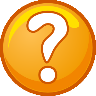 Öğrencilerin önbilgilerini hatırlatıcı, gündelik yaşantıyla ilişkili ön hazırlık soruları yazılır.Gerekli Araç – Gereçler 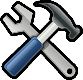 Güvenlik Önlemleri Güvenlik önlemi var ise, mutlaka not düşülür.İşlem BasamaklarıEtkinlik gerçekleştirilirken öğrenciye rehberlik edecek eylemler yazılır. Neleri Gözlemledim? Hangi Özellikleri Ölçtüm? Ölçme Sonuçlarım Ulaştığım SonuçlarTartışma Sorularına YanıtlarımEtkinlik bittikten sonra etkinliği bir sonraki etkinliğe veya derse taşıyacak gerçek hayat ile ilişkili veya farazi tarzda sorulara yer verilir.Bu Konuda Kafama TakılanlarBu Etkinlik İle İlgili DüşüncelerimEk-7 Öğretmen Etkinlik ÖrneğiEtkinliğin AdıKazanımlarKazandırılacak ÖzelliklerKavram, İlke ve GenellemelerÖn BilgilerFarklı Konu ve Disiplinlerle İlişkilendirmeÖn Hazırlık SorularıÖn hazırlık için öğrencilerin ön bilgilerini hatırlamasını ve kullanmasını sağlayacak, günlük hayatta elde ettiği bilgileri derse transfer edecek soruların seçilmesi tercih edilmelidir.Araç – GereçlerGüvenlik Önlemleriİşlem BasamaklarıNOT: cevaplanacak sorular işlem basamaklarını içerisinde yer almaktadır. Yapılan tüm etkinliklerde cevaplanacak sorulara yer verilmelidir. Bu sorular etkinlikten elde edilen bilgileri yoklayan sorular olmalıdır.Tartışma SorularıElde edilen bilgilerin yeni durumlar için kullanılması amacını taşır. Bir sorunun çözümünde kullanılması en çok arzulanan durumdur.Hazırlayan KaynakçaÖnerilerEK-8 Öğretmenlik Uygulaması için Yansıtıcı Günlük Yazım KurallarıYansıtıcı GünlükUygulama Öğrencisinin Adı Soyadı:Uygulama Tarihi: 1.	Uyguladığınız etkinlikleri;•	Uygulama öğrencisinin performansı açısından,•	Öğrenci açısından,•	Hazırlanan etkinlik planı ya da günlük plan açısından,•	Fiziksel organizasyon açısından değerlendiriniz.2.	Sınıf yönetimini;•	Uygulama öğrencisinin performansı açısından,•	Öğrenci açısından,•	Hazırlanan etkinlik planı ya da günlük plan açısından,•	Fiziksel organizasyon açısından değerlendiriniz.3.	Yaptığınız değerlendirmeleri;•	Uygulama öğrencisinin performansı açısından,•	Öğrenci açısından,•	Hazırlanan etkinlik planı ya da günlük plan açısından •	Fiziksel organizasyon açısından değerlendiriniz.4.	Sınıfın Fiziksel Organizasyonunu;•	Uygulama öğrencisinin performansı açısından,•	Öğrenci açısından,•	Hazırlanan etkinlik planı ya da günlük plan açısından 5.	İlgili haftaya ait mesleki kazanımlarınızı Öğretmenlik Mesleği Genel Yeterlikleri başlıklarında yer alan maddeler ışığında yazınız.6.	Örnek soru ifadeleri aşağıda yer almaktadır. •	Geriye dönüp baktığımda bugün sınıfta geçen olaylardan en önemlisi / kayda değeri hangisiydi? Neden?•	Bugün hangi nedenle diğer günlerden farklıydı? •	Öğrenciler ile kayda değer / anlamlı bir diyalogum oldu mu?•	Öğrencilerin kendi aralarındaki diyaloglardan kulağıma çalınan kayda değer bir şey var mı?•	Genel olarak gün boyunca kendimi nasıl hissettim? Gün içinde iniş-çıkışlar yaşadım mı? Yaşadıysam neden? •	Gün içinde herhangi bir konuda endişelendiğim bir an oldu mu? Oldu ise endişelendiğim şey neydi?•	Bugün bir öğretmen (adayı) olarak sınıfta neleri etkili olarak yapabildim/yapamadım?•	Gün içinde en mutlu olduğum / kendimi en iyi hissettiğim an neydi?•	Herhangi bir konuda başarısız oldum mu / kendimi başarısız hissettim mi? Nedenleri ne olabilir? Bundan ne öğrenmeliyim? •	Bugün için yapmayı seçtiğim etkinlikler neden etkili oldu/olmadı?•	Öğrenciler için seçtiğim etkinlikten hoşlandılar mı? •	Bu etkinlik amaçladığım kazanımları çocuklara vermek için uygun muydu?  Öğrenciler kazanımları elde ettiler mi? •	Hangi teknikleri kullandım/kullanmalıydım?•	Önceden öngörmediğim hangi sorunlar ortaya çıktı? Bu sorunların olmaması için hangi önlemleri alabilirdim?•	Bugün sınıftaki herhangi bir öğrenci ile ilgili daha önce farketmediğim / bilmediğim ne(ler) öğrendim? (ilgileri, ihtiyaçları, becerileri, hoşlandığı ya da hoşlanmadığı şeyler, ailesiyle ilgili herhangi bir bilgi?)  •	Geriye dönüp baktığımda bugün farkında olmadan bazı öğrencilere karşı ayrımcı (pozitif ya da negatif anlamda) davranmış olabilir miyim? Sınıfta söylediğim herhangi birşey nedeniyle bazı öğrencilerim kendilerini dışlanmış hissetmiş olabilirler mi?•	Bugün kendimle ilgili “Öğretmenlik tam benim mesleğim!” dememe neden olan hangi özelliklerimin farkına vardım? Bu özellikleri edinmiş olmamda cinsiyetimin, kimliğimin, yetiştirilme tarzımın etkileri neler olabilir?•	Bugün kendimle ilgili “Yoksa öğretmenlik bana göre bir meslek değil mi!?” diye endişe etmeme neden olan ne gibi özelliklerimin farkına vardım? Bu özellikleri edinmiş olmamda cinsiyetimin, kimliğimin, yetiştirilme tarzımın etkileri neler olabilir? Bu endişelerden nasıl kurtulabilirim, kendimi bu konularda nasıl geliştirebilirim?EK-9 Uygulama Dosyasında Bulunması Gerekenlerin ListesiEK-10 Öğretmenlik Uygulaması Dosyası Değerlendirme FormuÖğretmen AdayınınAdı SoyadıFak./Ens. NumarasıBölüm/Anabilim DalıUygulama OkuluÖğretim Yılı ve DönemiUygulama ÖğretmeniUygulama Öğretim ElemanıHafta/Tarihimzaimzaimzaimzaimzaimza123456789101112Hafta*İş Tanımı1Öğretim elemanı, uygulama öğretmeni ve öğretmen adayının tanışması. Uygulama öğretmeninin haftalık ders programının temin edilmesi ve uygulama okulunda bulunulacak gün ve saatlerin belirlenmesi2Öğretmenlik mesleği genel alan yeterlilikleri dokümanının (http://oygm.meb.gov.tr/meb_iys_dosyalar/2017_12/11115355_YYRETMENLYK_MESLEYY_GENEL_YETERLYKLERY.pdf)  öğretmen adayları tarafından yorumlayıcı bir bakış açısıyla özetlenmesi.3Uygulama Okulu yönerge ve yönetmeliklerinin incelenmesi (Millî Eğitim Bakanlığı okul öncesi eğitim ve ilköğretim kurumları yönetmeliği: https://www.mevzuat.gov.tr/Metin.Aspx?MevzuatKod=7.5.19942&MevzuatIliski=0&sourceXmlSearch=Okul%20%C3%96ncesi )4Uygulama öğretmeninden ünitelendirilmiş yıllık plan örneklerinin temin edilmesi ve bir örnek hazırlanması, öğretmen adayı, uygulama yapılacağı ders için kazanım planlaması hakkında uygulama öğretmeninden bilgi alır.5Ders planı 1’in (Ek: içeriğindeki etkinlik, ölçme ve değerlendirme örnekleri de hazır olmalı) hazırlanması, Zümre toplantısı karar örneklerinin alınması ve öğretmen adayının bir örnek hazırlaması6Uygulama öğretmenine ait ölçme ve değerlendirme araçlarının incelenmesi 7Ders planı 2’in (Ek: içeriğindeki etkinlik, ölçme ve değerlendirme örneklerini de hazır olmalı) hazırlanması8Sınıf defterinin doldurulması ile ilgili bilgilerin alınması9Ders planı 3’in (Ek: içeriğindeki etkinlik, ölçme ve değerlendirme örneklerini de hazır olmalı) hazırlanması10Sağlık raporu ve izin kâğıdı örneklerinin alınması ve öğretmen özlük haklarının incelenmesi (devlet memurları kanunu: https://www.mevzuat.gov.tr/MevzuatMetin/1.5.657.pdf)11Uygulama öğretmenine ait ölçme ve değerlendirme araçlarının incelenmesi ve bir örneğin hazırlanması12Ders planı 4’in (Ek: içeriğindeki etkinlik, ölçme ve değerlendirme örneklerini de hazır olmalı) hazırlanmasıDersin AdıSınıfÖğrenme Alanı/ÜniteKonuÖnerilen SüreÖğrenci KazanımlarıKavram ve GenellemelerBecerilerÖğrenme-Öğretim Yöntem ve TeknikleriGüvenlik ÖnlemleriAraç ve GereçlerKullanılan Eğitim TeknolojileriDikkat ÇekmeGüdülemeGözden GeçişDerse GeçirBireysel Öğrenme EtkinlikleriGrupla Öğrenme EtkinlikleriÖzetBireysel Öğrenme Etkinliklerine Yönelik Ölçme ve DeğerlendirmeGrupla Öğrenme Etkinliklerine Yönelik Ölçme ve DeğerlendirmeÖğrenme Güçlü Çeken Öğrenciler İçin Ölçme ve Değerlendirmeİleri Öğrenme Hızındaki Öğrenciler İçin Ölçme ve değerlendirmeDersin Diğer Dersler İle İlişkisiMadde Noİfadeler321KONU ALANI BİLGİSİKONU ALANI BİLGİSİ1.1.1Konu ile ilgili temel ilke ve kavramları bilme1.1.2Konuda geçen temel ilke ve kavramları mantıksal bir tutarlılıkla ilişkilendirebilme1.1.3Konunun gerektirdiği sözel ve görsel dili (şekil, şema, grafik, formül vb.) uygun biçimde kullanabilme1.1.4Konu ile alanın diğer konularını ilişkilendirebilmeALAN EĞİTİMİ BİLGİSİALAN EĞİTİMİ BİLGİSİ1.2.1Özel öğretim yaklaşım, yöntem ve tekniklerini bilme1.2.2Öğretim teknolojilerinden yararlanabilme1.2.3Öğrencilerde yanlış gelişmiş kavramları belirleyebilme1.2.4Öğrenci sorularına uygun ve yeterli yanıtlar oluşturabilme1.2.5Öğrenme ortamının güvenliğini sağlayabilmeÖĞRETİM SÜRECİÖĞRETİM SÜRECİ2.1.1Konuyu önceki ve sonraki derslerle ilişkilendirebilme2.1.2Kazanımlara uygun yöntem ve teknikleri belirleyebilme2.1.3Zamanı verimli kullanabilme2.1.4Öğrencilerin etkin katılımı için etkinlikler düzenleyebilme2.1.5Öğretimi bireysel farklılıklara göre sürdürebilme2.1.6Uygun araç-gereç ve materyal seçme ve hazırlayabilme2.1.7Öğretim araç-gereç ve materyalini sınıf düzeyine uygun biçimde kullanabilme2.1.8Ders süresince ara özetleme yapabilme2.1.9Öğrencilerin anlama düzeylerine göre dönütler verebilme2.1.10Konuyu yaşamla ilişkilendirebilme2.1.11Kazanımlara uygun değerlendirme teknikleri kullanabilmeSINIF YÖNETİMİ DERSİN BAŞINDASINIF YÖNETİMİ DERSİN BAŞINDA2.2.1Derse uygun bir giriş yapabilme2.2.2Derse ilgi ve dikkati çekebilmeSINIF YÖNETİMİ DERS SÜRESİNDESINIF YÖNETİMİ DERS SÜRESİNDE2.2.3Demokratik bir öğrenme ortamı sağlayabilme2.2.4Derse ilgi ve güdünün sürekliliğini sağlayabilme2.2.5Kesinti ve engellemelere karşı uygun önlemler alabilme2.2.6Övgü ve yaptırımlardan yararlanabilmeSINIF YÖNETİMİ DERS SONUNDASINIF YÖNETİMİ DERS SONUNDA2.2.7Dersi toplayabilme2.2.8Gelecek dersle ilgili bilgiler ve ödevler verebilme2.2.9Öğrencileri sınıftan çıkarmaya hazırlayabilmeİLETİŞİMİLETİŞİM2.3.1Öğrencilerle etkili iletişim kurabilme2.3.2Anlaşılır açıklamalar ve yönergeler verebilme2.3.3Konuya uygun düşündürücü sorular sorabilme2.3.4Ses tonunu etkili biçimde kullanabilme2.3.5Öğrencileri ilgi ile dinleme2.3.6Sözel dili ve beden dilini etkili biçimde kullanabilmeTOPLAMTOPLAMPUAN:PUAN:PUAN:Madde Noİfadeler321KONU ALANI BİLGİSİKONU ALANI BİLGİSİ1.1.1Konu ile ilgili temel ilke ve kavramları bilme1.1.2Konuda geçen temel ilke ve kavramları mantıksal bir tutarlılıkla ilişkilendirebilme1.1.3Konunun gerektirdiği sözel ve görsel dili (şekil, şema, grafik, formül vb.) uygun biçimde kullanabilme1.1.4Konu ile alanın diğer konularını ilişkilendirebilmeALAN EĞİTİMİ BİLGİSİALAN EĞİTİMİ BİLGİSİ1.2.1Özel öğretim yaklaşım, yöntem ve tekniklerini bilme1.2.2Öğretim teknolojilerinden yararlanabilme1.2.3Öğrencilerde yanlış gelişmiş kavramları belirleyebilme1.2.4Öğrenci sorularına uygun ve yeterli yanıtlar oluşturabilme1.2.5Öğrenme ortamının güvenliğini sağlayabilmePLANLAMAPLANLAMA2.1.1Ders planını açık, anlaşılır ve düzenli biçimde yazabilme2.1.2Amaç ve hedef davranışları açık bir biçimde ifade edebilme2.1.3Hedef davranışları uygun yöntem ve teknikleri belirleyebilme2.1.4Uygun araç - gereç ve materyal seçme ve hazırlayabilme2.1.5Hedef davranışlara uygun değerlendirme biçimleri belirleyebilme2.1.6Konuyu önceki ve sonraki derslerle ilişkilendirebilmeTOPLAMTOPLAMPUAN:PUAN:PUAN:Etkinliğin AmacıEtkinliğin SüresiÜniteKonuKullanılacak araç ve gereçler listelenir.Etkinliğin AmacıYöntem ve TeknikEtkinliğin TürüEtkinliğin ZamanlamasıEtkinliğin SüresiSınıf & Üniteİçerik TanımıAçıklaması1- Ders PlanlarıMinumum 4 tane ders planı bulunmalıdır. Her ders planı uygulama öğretmeninin çalışma çizelgesindeki öğrenme alanı, kazanım ve konulara yönelik olmalıdır.2- Fen Etkinlik ÖrnekleriHer ders planı içeriğine entegre edilmiş olan öğretmen ve öğrenci etkinlik örnekleri bulunmalıdır. Minimum 4 tane ders planının bulunacağı göz önüne alındığında, etkinlik çeşidine bağlı olarak 4 den fazla etkinlik için öğretmen ve öğrenci etkinlik föyleri hazırlanmış olmalıdır.4-Ölçme ve Değerlendirme AraçlarıUygulama öğretmeninin hazırladığı ölçme ve değerlendirme aracı örnekleri eklenir. Uygulama öğretmeni işbirliğinde dönemin yazılı yoklama tarihleri ve kazanımları dikkate alınarak hem tamamlayıcı hem de klasik ölçme ve değerlendirme tekniklerinin kullanıldığı bir tane ölçme ve değerlendirme aracı hazırlanır. 5-Yansıtıcı GünlükYansıtıcı günlükler dosyaya konur.7-Öğretmenlik Uygulaması Dersi Devam ÇizelgesiUygulama öğretmeni tarafından imzalanmış devam çizelgesi uygulama dosyasına konur.8- Ünitelendirilmiş Yıllık Plan Uygulama öğretmeninden alınmış, ünitelendirilmiş yıllık plan, uygulama dosyasına konur. Hem de öğretmen adayı kendi çalışmasına yönelik ünitelendirilmiş yıllık plan örneğini dosyasına koyar.9-Öğretmenlik Mesleği Genel Alan Yeterlilikleriİlgili linkten indirilmiş Fen bilimleri öğretmenliği özel alan yeterliliklerinin özetlenerek yorumlanmış hali uygulama dosyasına konur (Genel Yeterlilikler: http://oygm.meb.gov.tr/meb_iys_dosyalar/2017_12/11115355_YYRETMENLYK_MESLEYY_GENEL_YETERLYKLERY.pdf )10-Zümre toplantısı karar örnekleri kopyalarıBir nüshası uygulama dosyasına örnek olarak konur.11-Sağlık raporu ve izin kağıdı örnekleriBir nüshası uygulama dosyasına örnek olarak konur.İçerik TanımıKriterlerToplam 1- Ders PlanlarıToplamda 4 ders planı örneğinin bulunmasıÖrneklerin fen dersi kazanımları ile ilişkili olması.Öğrenme-öğretim yaklaşımı, yöntem ve tekniklere yer vermiş olması,……%302- Fen Etkinlik ÖrnekleriToplamda 4 Öğrenci ve öğretmen etkinliklerine yer vermesi, Örneklerin fen dersi kazanımları ile ilişkili olması.Öğrenme-öğretim yaklaşımı, yöntem ve tekniklere yer vermiş olması,……%205- Ölçme ve Değerlendirme AraçlarıMinimum 2 ölçme ve değerlendirme aracının örneğinin bulunması,Öğretmen adayının 2 adet örnek ölçme ve değerlendirme aracı hazırlaması,Örneklerin fen dersi kazanımları ile ilişkili olması,Alternatif ölçme ve değerlendirme tekniklerine yer vermesi,……%206- Ünitelendirilmiş Yıllık Plan…%107-Öğretmenlik Mesleği Genel Alan YeterlilikleriÖğretmen adayının bu yeterlikleri okuyarak özetlemesi,Bu özetlerde çıkarımlarına yer vermesi,…%58-Zümre toplantısı karar örnekleri kopyaları…%59-Yoklama defteri ve sınıf defteri kopyaları…%510-Sağlık raporu ve izin kağıdı örnekleri…%5